О назначении лица ответственного за размещение информации в государственной информационной системе жилищно-коммунального хозяйства (ГИС ЖКХ)     В соответствии с Федеральным законом от 21.07.2014 года №209-ФЗ «О государственной информационной системе жилищно-коммунального хозяйства», руководствуясь Федеральным законом от 06.10.2003 года №131-ФЗ «Об общих принципах организации местного самоуправления в Российской Федерации», Уставом сельского поселения Буруновский  сельсовет, в целях обеспечения размещения информации в государственной информационной системе жилищно-коммунального хозяйства (ГИС ЖКХ): 1. Назначить ответственным за своевременное и достоверное предоставление и размещение информации в государственной информационной системе жилищно-коммунального хозяйства (далее – ГИС ЖКХ)  управделами АСП Мухьянову Ольгу Хуснулловну.2. Настоящее распоряжение подлежит размещению на официальном сайте  сельского поселения Буруновский сельсовет в сети Интернет и вступает в силу со дня его официального обнародования.3. Контроль за исполнением настоящего распоряжения оставляю за собой.Глава сельского поселения Буруновский сельсовет:                                                М.Ф.РахматуллинБАШКОРТОСТАН РЕСПУБЛИКАҺЫҒАФУРИ РАЙОНЫМУНИЦИПАЛЬ РАЙОНЫБУРУНОВКА  АУЫЛ СОВЕТЫАУЫЛ БИЛӘМӘҺЕХАКИМИӘТЕ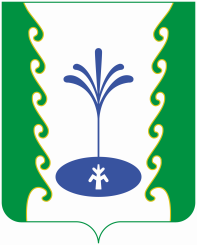 АДМИНИСТРАЦИЯ СЕЛЬСКОГО ПОСЕЛЕНИЯ БУРУНОВСКИЙСЕЛЬСОВЕТМУНИЦИПАЛЬНОГО РАЙОНА ГАФУРИЙСКИЙ РАЙОНРЕСПУБЛИКИ БАШКОРТОСТАНБОЙОРОК11.01. 2021 й. № 1/2РАСПОРЯЖЕНИЕ11.01.2021 г.